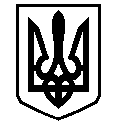 У К Р А Ї Н АВАСИЛІВСЬКА МІСЬКА РАДАЗАПОРІЗЬКОЇ ОБЛАСТІсьомого скликаннядев’ята  сесіяР І Ш Е Н Н Я26 травня 2016                                                                                                                № 20Про надання дозволу на розробку проекту землеустрою щодо відведення земельної ділянки для будівництва та обслуговування житлового будинку, господарських будівель та споруд в м. Василівка, вул. Сонячна 11 Шкорубському Д.А.Керуючись  ст.33 Закону України «Про місцеве самоврядування в Україні»,  Законами України: «Про землеустрій», «Про державний земельний кадастр», «Про внесення змін до деяких законодавчих актів України щодо розмежування земель державної та комунальної власності», ст.12, 40, 79-1, 116, 118, 121 Земельного кодексу України, розглянувши заяву  Антіпіної Оксани Іванівни, що мешкає в м. Василівка, вул. Незалежності 1/11, про вилучення у неї земельної ділянки в м. Василівка, вул. Сонячна 11, заяву Шкорубського Дмитра Анатолійовича, що мешкає в с. Підгірне Василівського району, вул. Молодіжна 2, про надання йому дозволу на розробку проекту землеустрою щодо відведення земельної ділянки для будівництва та обслуговування житлового будинку, господарських будівель та споруд та ведення садівництва в м. Василівка, вул. Сонячна 11,  Василівська міська рада В И Р І Ш И Л А :1. Припинити Антіпіній Оксані Іванівні право користування земельною ділянкою в м. Василівка, вул. Сонячна 11 площею  для будівництва та обслуговування житлового будинку, господарських будівель та споруд та  для ведення особистого селянського господарства.2. Вважати таким, що втратило чинність рішення сорок шостої сесії Василівської міської ради п’ятого скликання від 13.04.2010 року № 9 «Про передачу  безоплатно у власність земельної ділянки для будівництва та обслуговування житлового будинку, господарських будівель і споруд та ведення особистого селянського господарства в м. Василівка, вул.Сонячна 11 гр. Антіпіній О.І.»3. Надати Шкорубському Дмитру Анатолійовичу дозвіл на розробку проекту землеустрою щодо відведення земельної ділянки із земель житлової та громадської забудови площею  для будівництва та обслуговування житлового будинку, господарських будівель та споруд  в м. Василівка, вул. Сонячна 11. 4. Надати Шкорубському Дмитру Анатолійовичу дозвіл на розробку проекту землеустрою щодо відведення із земель сільськогосподарського призначення  земельної ділянки площею  для ведення садівництва в м. Василівка, вул. Сонячна 11.5. Зобов’язати  Шкорубського  Дмитра Анатолійовича   в шестимісячний  термін замовити та подати на затвердження проекти землеустрою щодо відведення земельних ділянок площею  для будівництва та обслуговування житлового будинку, господарських будівель та споруд та  для ведення садівництва  в м. Василівка, вул. Сонячна 11 .6. Контроль за виконанням цього рішення покласти на  постійну комісію міської ради з питань земельних відносин та земельного кадастру, благоустрою міста та забезпечення екологічної безпеки життєдіяльності населення.Міський голова                                                                                                     Л.М. ЦибульнякАркуш погодження додається